OSNOVNA CELICA – najmanjši del vzorca, ki se ponavljaEnostavna / primitivna kocka					1 gradnik   			1/8.8 = 1Telesno centrirana kocka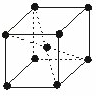 					2 gradnika			1/8 . 8 = 1+1= 2Ploskovno centrirana kocka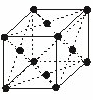 					4 gradniki			6/2 = 3+1 = 4